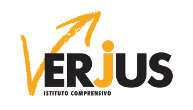 ISTITUTO COMPRENSIVO “E.S. VERJUS”Viale Paganini 21 - 28047 - Oleggio (NO)Tel. +39 0321 91226 - Fax +39 0321 961966e-mail: noic81600d@istruzione.it
Cod.Mecc. NOIC81600DSCUOLA INFANZIA/PRIMARIA/SECONDARIA………..Via………………………….. - 28047 - Oleggio (NO)Tel. +39 0321 …………….PIANO DIDATTICO PERSONALIZZATOper alunni con Disturbi Specifici dell’ApprendimentoAnno scolastico ………………..DATI GENERALIDESCRIZIONE DELLE ABILITÀ (completare la parte di diagnosi con i dati presenti nella certificazione; nelle osservazioni sottolineare la voce che si ritiene più adeguata tra quelle indicate nell’elenco puntato)LETTURASCRITTURAGRAFIACALCOLOAPPRENDIMENTO DELLE LINGUE STRANIERE (sottolineare le voci che si ritengono più adeguate tra quelle indicate)Pronuncia difficoltosaDifficoltà di acquisizione degli automatismi grammaticali di baseDifficoltà nella scritturaDifficoltà nell’acquisizione di nuovo lessicoNotevoli differenze tra comprensione del testo scritto e orale Notevoli differenze tra produzione scritta e oraleAltro: ALTRE CARATTERISTICHE DEL PROCESSO DI APPRENDIMENTO (completare la parte di diagnosi con i dati presenti nella certificazione, sottolineare la voce che si ritiene più adeguata tra quelle indicate nell’elenco puntato delle osservazioni)OSSERVAZIONE DI ULTERIORI ASPETTI SIGNIFICATIVI (sottolineare la voce che si ritiene più adeguata tra quelle indicate)INTERVENTI EDUCATIVI E DIDATTICI: (sottolineare le voci che si ritengono più adeguate e a fianco specificare in quali discipline)METODOLOGIE Tempi di elaborazione e produzione più lunghi di quelli previsti per la classeSpiegazioni supportate con mappe concettuali, schemi, grafici, tabelle...Appunti del docente consegnati all'alunno in fotocopie delle lezioniPossibilità di registrare le lezioni come alternativa alla stesura degli appunti in classeTesto delle prove di verifica presentate con un carattere di stampa concordato con lo studenteContenuti presentati in piccole unitàTutoringAltro: STRUMENTI COMPENSATIVI Utilizzo di computer e tablet Utilizzo di programmi di video-scrittura con correttore ortografico e con tecnologie di sintesi vocale Utilizzo di risorse audio (file audio digitali, audiolibri...). Utilizzo di registratore digitale o di altri strumenti di registrazione per uso personaleUtilizzo di ausili per il calcolo (tavola pitagorica, linee dei numeri…) e eventualmente della calcolatrice con foglio di calcolo Utilizzo di schemi, tabelle, mappe e diagrammi di flusso Utilizzo di formulari e schemi e/o mappe delle varie discipline scientifiche Utilizzo di libri e dizionari digitaliUtilizzo di dizionari iconici per favorire il recupero lessicale Utilizzo di software didattici e compensativi MISURE DISPENSATIVE Dispensa dalla lettura ad alta voce in classeDispensa dall’uso del corsivo e dello stampato minuscolo Dispensa dalla scrittura sotto dettatura di testi e/o appuntiDispensa dal ricopiare testi o espressioni matematiche dalla lavagnaDispensa dallo studio mnemonico delle tabelline, delle forme verbali, delle poesieDispensa dall’utilizzo di tempi standardRiduzione delle consegne senza modificare gli obiettiviDispensa da un eccessivo carico di compiti con riadattamento e riduzione delle pagine da studiare, senza modificare gli obiettiviDispensa dalla sovrapposizione di compiti e interrogazioni di più materieDispensa parziale dallo studio della lingua straniera in forma scritta, che verrà valutata in percentuale minore rispetto all’orale non considerando errori ortografici e di spelling PER LA VALUTAZIONE Accordo sui tempi e sulle modalità delle interrogazioniUtilizzo di mappe e schemi durante le interrogazioni, eventualmente anche su supporto digitalizzato (presentazioni multimediali), per facilitare il recupero delle informazioni Nelle verifiche scritte, riduzione e adattamento del numero degli esercizi, senza modificare gli obiettiviNelle verifiche scritte, utilizzo di domande a risposta multipla e con possibilità di completamento con una prova orale; riduzione al minimo delle domande a risposte aperteCompensazione con prove orali di compiti scritti non ritenuti adeguati (soprattutto per la lingua straniera)Uso di mediatori didattici: schemi, mappe, tabelle, formulari, immagini... Valutazioni attente ai contenuti e non alla formaValutazione dei contenuti e non degli errori ortograficiValutazione dei procedimenti e non dei calcoli nella risoluzione dei problemiLettura delle consegne degli esercizi o sintesi vocaleTempi aggiuntiviAltro:PATTO CON LA FAMIGLIA E CON L'ALUNNO (sottolineare le voci che si ritengono più adeguate)Con la famiglia si concordano:Riduzione del carico di studio a casaOrganizzazione di un piano di studio settimanale con distribuzione del carico di lavoroLe modalità di supporto all'alunno durante lo studio e/o i compiti (è seguito dai familiari, ricorre all'aiuto dei compagni.....)Gli strumenti compensativi da usare a casaFIRMA DEI DOCENTIFIRMA DEI GENITORI________________________________________________________________________, lì ___________Nome e cognome dell’alunnoData e luogo di nascitaClasseDocenti di classeDiagnosi medico-specialisticaRedatta in data: da:                                              presso: aggiornata in data:                            da:                                              presso:                                                 Codici ICD10Interventi pregressi e/o contemporanei al percorso scolasticoEffettuati da: presso: Scolarizzazione pregressaDIAGNOSI SPECIALISTICA(dati rilevabili nella diagnosi)OSSERVAZIONE IN CLASSE(dati rilevati dagli insegnanti)VELOCITÀMolto lentaLenta ScorrevoleCORRETTEZZAAdeguata Parzialmente adeguataNon adeguata (Es. confonde, inverte, sostituisce, omette lettere o sillabe)COMPRENSIONECON LETTURA AUTONOMAScarsaEssenzialeGlobale Completa – analiticaCOMPRENSIONECON LETTURA DI ADULTIScarsaEssenzialeGlobale Completa – analiticaDIAGNOSI SPECIALISTICA(dati rilevabili nella diagnosi)OSSERVAZIONE IN CLASSE(dati rilevati dagli insegnanti)SOTTO DETTATURACorrettaPoco correttaScorrettaTIPOLOGIA ERRORIFonologici (scambio di lettere, inversioni..)Non fonologici/ortograficiFonetici (omissione/aggiunta di accenti e doppie…) PRODUZIONE AUTONOMAADERENZA ALLA CONSEGNASpessoTalvolta MaiCORRETTA STRUTTURA MORFO-SINTATTICASpessoTalvolta MaiCORRETTA STRUTTURA TESTUALE SpessoTalvolta MaiCORRETTEZZA ORTOGRAFICAAdeguataParzialmente adeguata Non adeguataUSO PUNTEGGIATURAAdeguataParzialmente adeguata Non adeguataDIAGNOSI SPECIALISTICA(dati rilevabili nella diagnosi)OSSERVAZIONE IN CLASSE(dati rilevati dagli insegnanti)LEGGIBILESìAbbastanzaPocoNoTRATTOPremutoLeggeroRipassatoIncertoPREFERENZA CARATTERIStampato maiuscoloStampato minuscoloCorsivoUso del pcDIAGNOSI SPECIALISTICA(dati rilevabili nella diagnosi)OSSERVAZIONE IN CLASSE(dati rilevati dagli insegnanti)DIFFICOLTÀ VISUO-SPAZIALI (es: quantificazione automatizzata)SpessoTalvolta MaiRECUPERO DI FATTI NUMERICI (es: tabelline)RaggiuntoParzialeNon raggiuntoAUTOMATIZZAZIONE DELL’ALGORITMO PROCEDURALERaggiuntoParzialeNon raggiuntoERRORI DI PROCESSA-MENTO NUMERICO (negli aspetti cardinali e ordinali e nella corrispondenza tra numero e quantità)SpessoTalvolta MaiUSO DEGLI ALGORITMI DI BASE DEL CALCOLO (scritto e a mente)Adeguata ParzialeNon adeguata COMPRENSIONE DEL TESTO DI UN PROBLEMA Adeguata ParzialeNon adeguataCAPACITÀ DI PROBLEM SOLVINGAdeguata ParzialeNon adeguataDIAGNOSI SPECIALISTICA(dati rilevabili nella diagnosi)OSSERVAZIONE IN CLASSE(dati rilevati dagli insegnanti)PROPRIETÀ  LINGUISTICADifficoltà nella strutturazione della fraseDifficoltà nel reperimento lessicaleDifficoltà nell’esposizione oraleMEMORIADifficoltà nel memorizzare: categorizzazioni  formule, strutture grammaticali, algoritmi (tabelline, nomi, date …) sequenze e procedure  ATTENZIONEAttenzione visuo-spaziale Attenzione selettivaAttenzione intensivaAFFATICABILITÀSìPocaNoPRASSIEDifficoltà di esecuzioneDifficoltà di pianificazioneDifficoltà di programmazione e progettazioneMOTIVAZIONEMOTIVAZIONEMOTIVAZIONEMOTIVAZIONEMOTIVAZIONEMOTIVAZIONEMOTIVAZIONEPartecipazione al dialogo educativoMolto adeguataAdeguataAdeguataPoco adeguataPoco adeguataNon adeguataConsapevolezza delle proprie difficoltàMolto adeguataAdeguataAdeguataPoco adeguataPoco adeguataNon adeguataConsapevolezza dei propri punti di forzaMolto adeguataAdeguataAdeguataPoco adeguataPoco adeguataNon adeguataAutostimaMolto adeguataAdeguataAdeguataPoco adeguataPoco adeguataNon adeguataATTEGGIAMENTI E COMPORTAMENTI RISCONTRABILI A SCUOLAATTEGGIAMENTI E COMPORTAMENTI RISCONTRABILI A SCUOLAATTEGGIAMENTI E COMPORTAMENTI RISCONTRABILI A SCUOLAATTEGGIAMENTI E COMPORTAMENTI RISCONTRABILI A SCUOLAATTEGGIAMENTI E COMPORTAMENTI RISCONTRABILI A SCUOLAATTEGGIAMENTI E COMPORTAMENTI RISCONTRABILI A SCUOLAATTEGGIAMENTI E COMPORTAMENTI RISCONTRABILI A SCUOLARegolarità frequenza scolasticaMolto adeguataAdeguataAdeguataPoco adeguataPoco adeguataNon adeguataAccettazione e rispetto delle regole Molto adeguataAdeguataAdeguataPoco adeguataPoco adeguataNon adeguataRispetto degli impegniMolto adeguataAdeguataAdeguataPoco adeguataPoco adeguataNon adeguataAccettazione degli strumenti compensativi e delle misure dispensativeMolto adeguataAdeguataAdeguataPoco adeguataPoco adeguataNon adeguataAutonomia nel lavoroMolto adeguataAdeguataAdeguataPoco adeguataPoco adeguataNon adeguataSTRATEGIE UTILIZZATE DALL’ALUNNO NELLO STUDIOSTRATEGIE UTILIZZATE DALL’ALUNNO NELLO STUDIOSTRATEGIE UTILIZZATE DALL’ALUNNO NELLO STUDIOSTRATEGIE UTILIZZATE DALL’ALUNNO NELLO STUDIOSTRATEGIE UTILIZZATE DALL’ALUNNO NELLO STUDIOSTRATEGIE UTILIZZATE DALL’ALUNNO NELLO STUDIOSTRATEGIE UTILIZZATE DALL’ALUNNO NELLO STUDIOSottolinea, identifica parole chiave …EfficaceEfficaceDa potenziareDa potenziareSolo con supporto dell’adultoSolo con supporto dell’adultoCostruisce schemi, mappe o diagrammiEfficaceEfficaceDa potenziareDa potenziareSolo con supporto dell’adultoSolo con supporto dell’adultoUtilizza strumenti informatici (computer, correttore ortografico, software …)EfficaceEfficaceDa potenziareDa potenziareSolo con supporto dell’adultoSolo con supporto dell’adultoUsa strategie di memorizzazione (immagini, colori, riquadrature …)EfficaceEfficaceDa potenziareDa potenziareSolo con supporto dell’adultoSolo con supporto dell’adultoCOGNOME E NOMEDISCIPLINAFIRMA